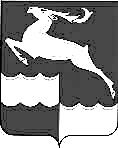 
АДМИНИСТРАЦИЯ КЕЖЕМСКОГО РАЙОНАКРАСНОЯРСКОГО КРАЯПОСТАНОВЛЕНИЕ23.11.2022                                             № 830-п                                          г. КодинскО разрешении на снятие денежных средств, принадлежащихнедееспособной Рукосуевой Е.А.Рассмотрев заявление Рукосуевой Ольги Борисовны, 08.07.1966 г.р., законного представителя недееспособной Рукосуевой Евгении Александровны, 16.07.1989 г.р., о выдаче разрешения на снятие денежных средств с лицевого счета Рукосуевой Е.А. № 42306810231040400894, находящегося в ПАО Сбербанк России по Красноярскому краю № 8646/0443 в сумме 60000,00 (шестьдесят тысяч) рублей (пенсия за октябрь, ноябрь 2022 года и на приобретение бытовой техники), в соответствии со ст.37 Гражданского кодекса Российской Федерации, Федерального закона Российской Федерации от 24.04.2008 № 48-ФЗ «Об опеке и попечительстве», Закона Красноярского края от 11.07.2019 № 7-2988 «О наделении органов местного самоуправления муниципальных районов и городских округов края государственными полномочиями по организации и осуществлению деятельности по опеке и попечительству в отношении совершеннолетних граждан, а также в сфере патронажа», руководствуясь ст.ст. 17, 18, 30.3,32 Устава Кежемского района, ПОСТАНОВЛЯЮ:1. Выдать Рукосуевой Ольге Борисовне, 08.07.1966 г.р законному представителю недееспособной Рукосуевой Евгении Александровны, 16.07.1989 г.р.. разрешение на снятие денежных средств с лицевого счета Рукосуевой Е.А. № 42306810231040400894, находящегося в ПАО Сбербанк России по Красноярскому краю № 8646/0443 в сумме 60000,00 (шестьдесят тысяч) рублей.2. Постановление вступает в силу со дня подписания.Исполняющий полномочияГлавы района                                                                                    Р.Н. Мартыненко